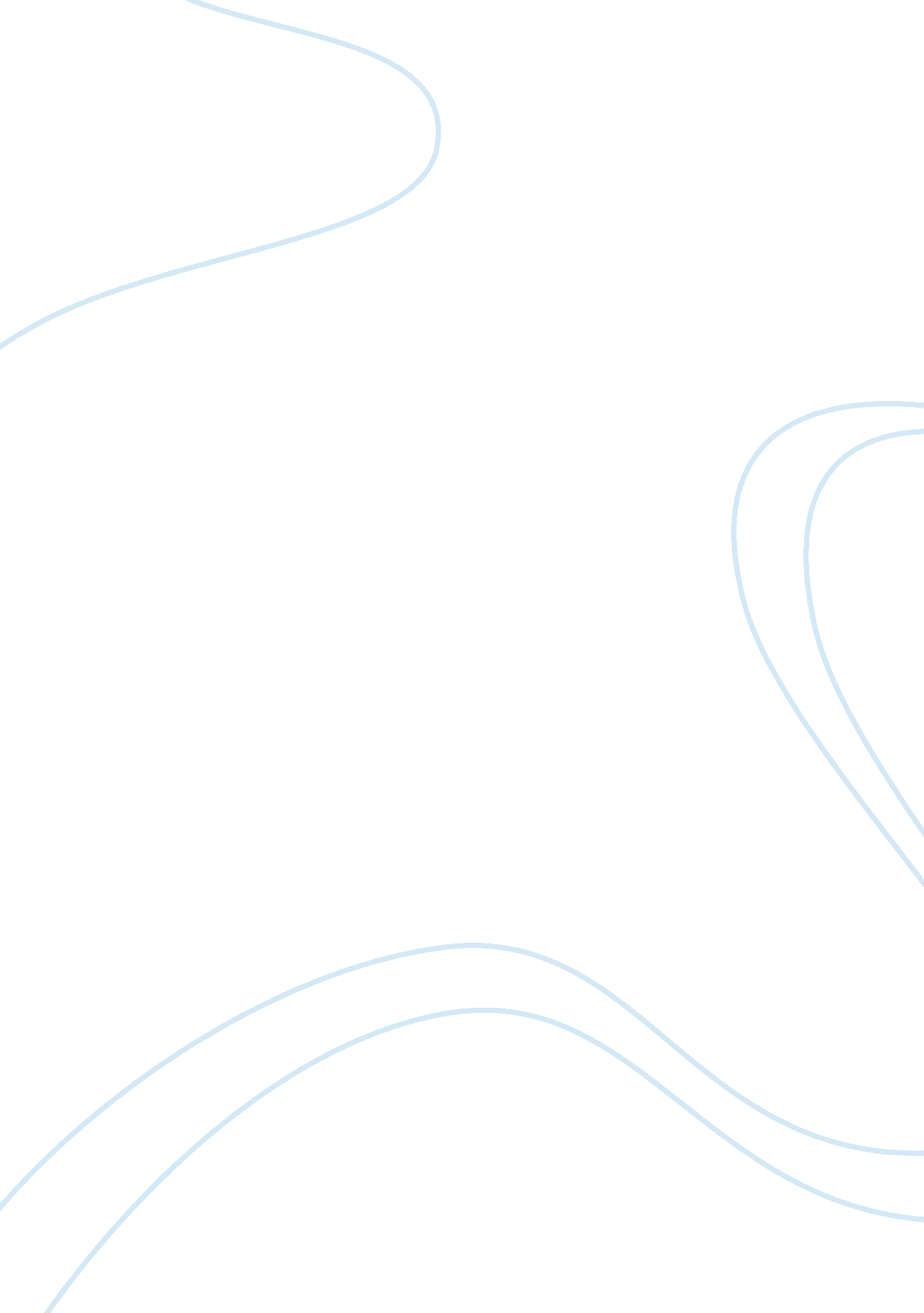 Indoor air pollution essay sampleEnvironment, Pollution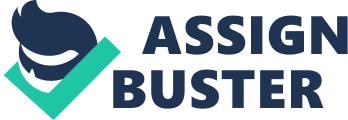 Complete the following chart: Pollutant 
Sources 
Health effects 
Is Your Risk Level Acceptable? 
Solutions 
Sustainable Replacements, when appropriate 
Radon 
Natural decay of uranium found in almost all soils. 
Radon leaks into homes through walls, floors, and water. 
Lung cancer unknown 
Seal cracks and build vent system. 
Not applicable 
Mold 
Can form anywhere and on anything. Warm and humid conditions are a factor. Lung disease, nasal stuffiness, eye irritation, wheezing, or skin irritation unknown 
Control humidity levels and ventilation 
Not applicable 
Formaldehyde New furniture, particleboard, plywood, chipboard, and wood paneling Irritation of the eyes, nose, and throat; nasal cancer and lung cancer unknown 
Reduce humidity levels and increase ventilation 
Use exterior grade pressed wood products 
Lead Lead-based paint, contaminated soil, dust, and drinking water Convulsions, coma, death, delays in physical and mental development, lower IQ levels, shortened attention spans, and increased behavioral problems yes Keep environment dust free, balanced diet rich in calcium and iron Avoid the use of lead based paint 
Asbestos Construction materials, manufactured goods 
Lung disease, mesothelioma, asbestosis, lung cancer 
unknown 
Use protective masks or other equipment when doing construction work Not applicable 
Pesticides Products used to kill household pests 
Damage to central nervous system, cancer 
yes 
Avoid the use of them entirely 
Not applicable 
Sodium Hypochlorite Bleach 
Pulmonary edema, vomiting or coma 
yes 
Avoid swallowing and body contact 
Chlorine tablets 
Phthalates Plasticizers 
Unknown 
yes 
Not applicable 
Not applicable 
Synthetic Fragrances 
(Petrochemicals, Di-ethyl phthalate, Benzyl butyl phthalate, etc.) Perfumes, colognes, cosmetics 
Allergic reactions, contact dermatitis 
yes 
Avoid the use of them entirely 
Natural fragrances 